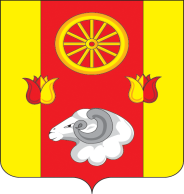       АДМИНИСТРАЦИЯ	                                                                     Привольненского                     	     сельского поселения Ремонтненского  района                                                      Ростовской  области                                                                             347490  п. Привольный       ул. Советская 21              тел.36-2-41       05.09.2020 г.  № 421Отчет о проделанной работе Привольненского сельского поселения по гармонизации межэтнических отношений с 01. 08. 2020 г. по 01. 09. 2020 г. Проведение заседаний консультативных советов и малых советов       2. Информация о ходе выполнения муниципальных программ борьбы с экстремизмом и планов по гармонизации межэтнических отношенийПроведенные сходы граждан4. В случаях возникновения конфликтных ситуаций: (обобщенная информация)5. Информация о деятельности добровольных народных дружин6. Факты уничтожения посевов при несанкционированном выпасе скотаГлава  Администрации Привольненского сельского поселения                                  _________   / В.Н. Мироненко /Исп.: Сарычева И.А.  (8 – 918 – 548 – 60 – 25)датаКоличество участниковповестка дняпринятые решения-----наименование мероприятия дата проведения№ пунктов программ (планов)объем выполненияИгровая программа «Сказочное царство»05.08.2020г. на страничке в ОККомплексный план работы Малого совета по вопросам межэтнических отношений при Администрации Привольненского сельского поселения на 2020г.выполненоИнформационный час «Будем вежливы всегда»06.08.2020г. на страничке в ОККомплексный план работы Малого совета по вопросам межэтнических отношений при Администрации Привольненского сельского поселения на 2020г.выполненоБеседа «Отдыхая у воды, как нам избежать беды»11.08.2020г на страничке в ОККомплексный план работы Малого совета по вопросам межэтнических отношений при Администрации Привольненского сельского поселения на 2020г.выполненоФизкультурный праздник «Со спортом дружить – здоровым быть»13.08.2020г на страничке в ОККомплексный план работы Малого совета по вопросам межэтнических отношений при Администрации Привольненского сельского поселения на 2020г.выполненоВидео-викторина  «Родина, страна, дом, где мы живем»14.08.2020г на страничке в ОККомплексный план работы Малого совета по вопросам межэтнических отношений при Администрации Привольненского сельского поселения на 2020г.выполненоТворческий конкурс  рисунков на асфальте «Радужный волшебник»19.08.2020г на страничке в ОККомплексный план работы Малого совета по вопросам межэтнических отношений при Администрации Привольненского сельского поселения на 2020г.https://ok.ru/profile/592219744787/statuses/152157742598931Челлендж «Сладкая история»19.08.2020г на страничке в ОККомплексный план работы Малого совета по вопросам межэтнических отношений при Администрации Привольненского сельского поселения на 2020г.https://ok.ru/profile/592219744787/statuses/152157768878867https://ok.ru/profile/592219744787/statuses/152157774973715Флешмоб «Цвета Российского флага»21.08.2020г на страничке в ОККомплексный план работы Малого совета по вопросам межэтнических отношений при Администрации Привольненского сельского поселения на 2020г.https://ok.ru/profile/592219744787/statuses/152166182128403https://ok.ru/profile/592219744787/statuses/152166190779155Флешмоб «Флаги России»21.08.2020г на страничке в ОККомплексный план работы Малого совета по вопросам межэтнических отношений при Администрации Привольненского сельского поселения на 2020г.https://ok.ru/profile/592219744787/statuses/152170823977747Акция  «Мой Флаг»21.08.2020г на страничке в ОККомплексный план работы Малого совета по вопросам межэтнических отношений при Администрации Привольненского сельского поселения на 2020г.https://ok.ru/profile/592219744787/statuses/152170921298707дата и место проведенияколичество участниковкто проводилподнимаемые вопросыпринятые решения-----дата и место причины конфликтаустановочные данные участниковпринятые меры по локализации конфликтапринятые процессуальные решения----------наименование мероприятия численность дружинниковФИО руководителя дружиныэтнический состав дружиныПатрулирование улиц  в выходные и праздничные дни п. Привольный и п. Новопривольный (01.08.2020 г.- 01.09.2020г.)14Кондратенко Денис ВикторовичДаргинец - 4  чел.Чеченец – 1 чел.Русские - 9 чел.дата и местопричинитель вреда (ФИО, национальность)пострадавший (ФИО, национальность)меры, принятые органами власти----